Unit 3 Lesson 3: Suma a tu maneraWU Conversación numérica: Centenas, decenas y unidades (Warm up)Student Task StatementEncuentra mentalmente el valor de cada expresión.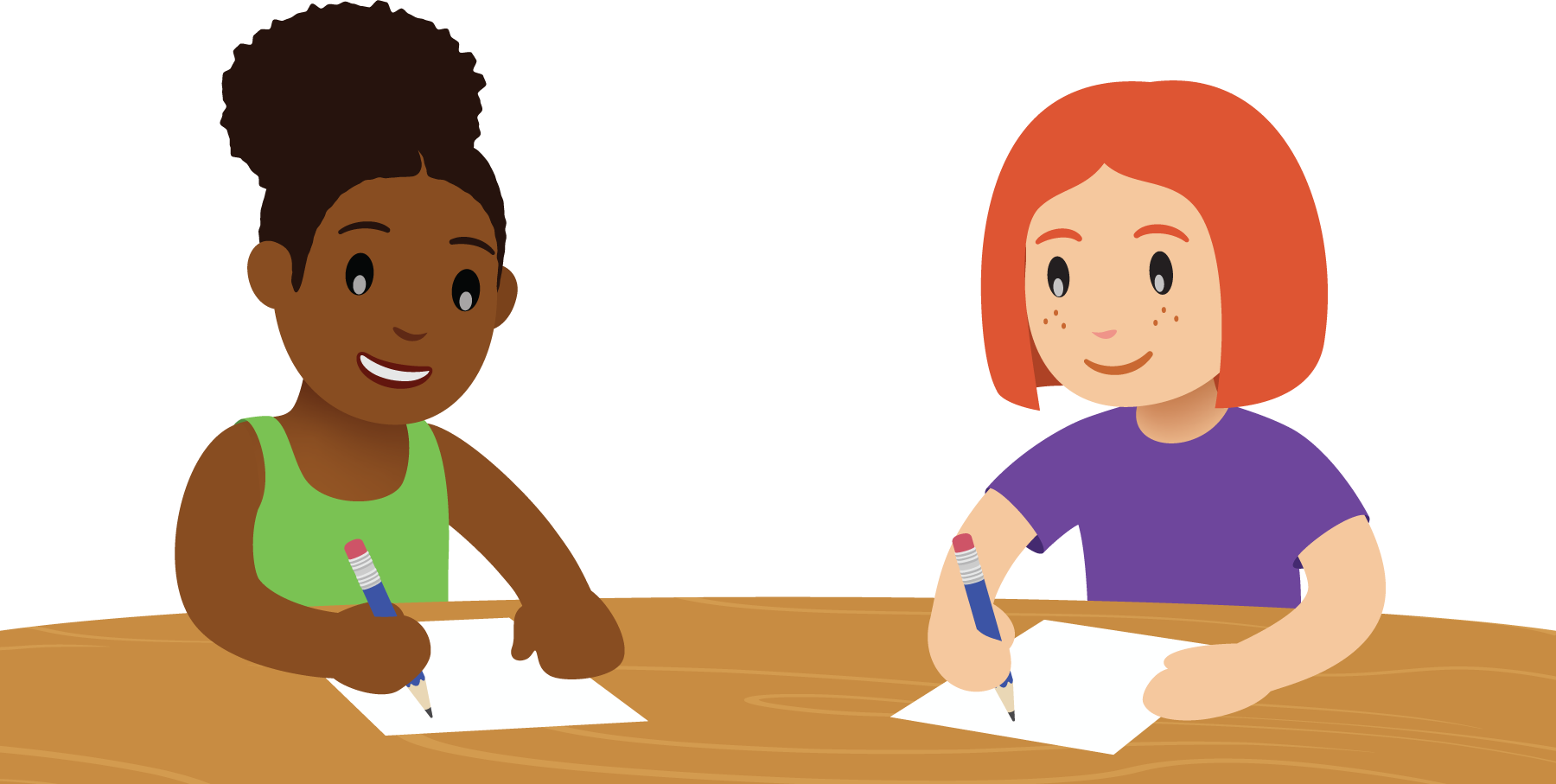 1 Estrategias para sumarStudent Task StatementEncuentra el valor de cada suma de cualquier forma que tenga sentido para ti. Explica o muestra tu razonamiento.2 Dos maneras de sumarStudent Task StatementAndre encontró el valor de . Este es su trabajo.Clare encontró el valor de . Este es su trabajo.Con tu pareja, discute:¿En qué son diferentes el trabajo de Andre y el trabajo de Clare?¿En qué se parecen?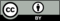 © CC BY 2021 Illustrative Mathematics®